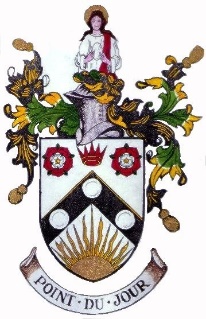 ProposalReplacement of windows and doors around the changing rooms and club house.InformationReplacement of single pane windows in the changing rooms and club house.Replacement of all external doors to the building including tennis court doors, providing better security. Replacing single pane doors in the club house with a more secure alternative.Replacement required due to frames being rotten and poor security. CostPlease see two quotes provided below.